Toelichting op het formulier STARTT-verslag of STARTT- gesprek over K(ennis) + V(aardigheden) bij besluit 2 uit de studievoortgangsregeling MzVz:	Je mag door met MVZ, VZ of MZ3 onder voorwaardenDe voorwaarde m.b.t. 1 GZK; 2 BGK/ZGK/ZGKv; 3 HHK/AB; 4 NED; 5 REK; 6 BURG bestaat uit het maken van een reflectieverslag per onvoldoende vakkencluster. Je schrijft het reflectieverslag volgens de STARRT-methode. S: Beschrijf een stage- of werksituatie in de zorg waarin je kennis en vaardigheden nodig had uit het onvoldoende vakkencluster. Geef hierbij aan:Om welk vak het gingWelke kennis en vaardigheden nodig waren.T: Beschrijf je taak als MZ3 en/of VZ-IG in deze situatie.A: Beschrijf de activiteiten die je op je stage- of werkplek hebt verricht om je de kennis en vaardigheden eigen te maken.R: Beschrijf wat het resultaat was van de verdieping in de kennis en vaardigheden voor je handelen.R: Beschrijf wat je van deze situatie hebt geleerd (deze R staat voor reflectie).T: Beschrijf hoe je de volgende keer zorgt dat je voldoende bekwaam aan een taak begint (de T staat voor toepassing in nieuwe situaties of transfer).Je moet het reflectieverslag schrijven volgens het formulier reflectieverslag (zie bijlage).Voor alle klassen die in schooljaar 2019-2020 BPV (stage/werk) hebben gedaan geldt:Inleveren reflectieverslag uiterlijk woensdag 8 juli 2020 om 20.00 uur via de daarvoor bestemde inlevermap.Bekendmaken resultaat incl. overgangsbesluit: donderdag 9 juli.Voor de klassen/studenten die in september 2020 beginnen met hun eerste stage geldt:Inleveren reflectieverslag uiterlijk maandag 5 oktober 2020 voor 12.00 uur via de daarvoor bestemde inlevermap.Het verslag wordt beoordeeld door een docent van het betreffende vak.Op basis van de kwaliteit van het reflectieverslag kan evt. nog een reflectiegesprek volgen, waarin je diepgaander wordt bevraagd op het niveau van je kennis en vaardigheden (extra kans).Rapportage STARRT-verslag of STARRT-gesprek over K+VRapportage STARRT-verslag of STARRT-gesprek over K+VRapportage STARRT-verslag of STARRT-gesprek over K+VRapportage STARRT-verslag of STARRT-gesprek over K+VRapportage STARRT-verslag of STARRT-gesprek over K+VRapportage STARRT-verslag of STARRT-gesprek over K+VNaam studentNaam studentPeriodePeriodeStudentnummerStudentnummerToets/ExamenToets/ExamenOpleiding/KlasOpleiding/KlasBeoordelaarBeoordelaarDe STARRT is een methode om je handelen schriftelijk of mondeling te verantwoorden. De STARRT is een methode om je handelen schriftelijk of mondeling te verantwoorden. De STARRT is een methode om je handelen schriftelijk of mondeling te verantwoorden. De STARRT is een methode om je handelen schriftelijk of mondeling te verantwoorden. De STARRT is een methode om je handelen schriftelijk of mondeling te verantwoorden. De STARRT is een methode om je handelen schriftelijk of mondeling te verantwoorden. Fase van de STARRTFase van de STARRTFase van de STARRTRapportageRapportageJe beschrijft/verwoordt de kenmerken van de situatie: Om welke situatie gaat het?Van welk vak/vakkencluster dat je onvoldoende had, heb je kennis en/vaardigheden nodig in deze situatie?Welke kennis en vaardigheden heb je precies nodig?Je beschrijft/verwoordt de kenmerken van de situatie: Om welke situatie gaat het?Van welk vak/vakkencluster dat je onvoldoende had, heb je kennis en/vaardigheden nodig in deze situatie?Welke kennis en vaardigheden heb je precies nodig?Je beschrijft/verwoordt de kenmerken van de situatie: Om welke situatie gaat het?Van welk vak/vakkencluster dat je onvoldoende had, heb je kennis en/vaardigheden nodig in deze situatie?Welke kennis en vaardigheden heb je precies nodig?Je beschrijft/verwoordt je eigen taak: Wat was jouw taak als VZ’er en/of MZ’er in de situatie?Welk doel wilde je bereiken? Je beschrijft/verwoordt je eigen taak: Wat was jouw taak als VZ’er en/of MZ’er in de situatie?Welk doel wilde je bereiken? Je beschrijft/verwoordt je eigen taak: Wat was jouw taak als VZ’er en/of MZ’er in de situatie?Welk doel wilde je bereiken? Je beschrijft/verwoordt je activiteiten: Wat heb je gedaan om de ontbrekende kennis/vaardigheden eigen te maken?Welke leerboeken, materialen van de instelling, deskundigen uit de praktijk heb je benut? Wat dacht je en hoe voelde je je hierbij?Je beschrijft/verwoordt je activiteiten: Wat heb je gedaan om de ontbrekende kennis/vaardigheden eigen te maken?Welke leerboeken, materialen van de instelling, deskundigen uit de praktijk heb je benut? Wat dacht je en hoe voelde je je hierbij?Je beschrijft/verwoordt je activiteiten: Wat heb je gedaan om de ontbrekende kennis/vaardigheden eigen te maken?Welke leerboeken, materialen van de instelling, deskundigen uit de praktijk heb je benut? Wat dacht je en hoe voelde je je hierbij?Je beschrijft/verwoordt het resultaat: Wat heb je geleerd van de verdieping in literatuur / uit de gesprekken? Maak hiervan een samenvatting op max. 1A4.Welk effect had deze verdieping op je handelen als VZ’er en/of MZ’er?Welke feedback heb je gekregen van de zorgvrager, collega’s, leidinggevende?Je beschrijft/verwoordt het resultaat: Wat heb je geleerd van de verdieping in literatuur / uit de gesprekken? Maak hiervan een samenvatting op max. 1A4.Welk effect had deze verdieping op je handelen als VZ’er en/of MZ’er?Welke feedback heb je gekregen van de zorgvrager, collega’s, leidinggevende?Je beschrijft/verwoordt het resultaat: Wat heb je geleerd van de verdieping in literatuur / uit de gesprekken? Maak hiervan een samenvatting op max. 1A4.Welk effect had deze verdieping op je handelen als VZ’er en/of MZ’er?Welke feedback heb je gekregen van de zorgvrager, collega’s, leidinggevende?Je beschrijft/verwoordt de reflectie: Waar ben je trots op? Wat wil je verbeteren / verder leren?Je beschrijft/verwoordt de reflectie: Waar ben je trots op? Wat wil je verbeteren / verder leren?Je beschrijft/verwoordt de reflectie: Waar ben je trots op? Wat wil je verbeteren / verder leren?Je beschrijft/verwoordt de toepassing: Hoe ga je er in de toekomst voor zorgen dat je bekwaam (dus met kennis van zaken en vaardig) aan een taak begint?Je beschrijft/verwoordt de toepassing: Hoe ga je er in de toekomst voor zorgen dat je bekwaam (dus met kennis van zaken en vaardig) aan een taak begint?Je beschrijft/verwoordt de toepassing: Hoe ga je er in de toekomst voor zorgen dat je bekwaam (dus met kennis van zaken en vaardig) aan een taak begint?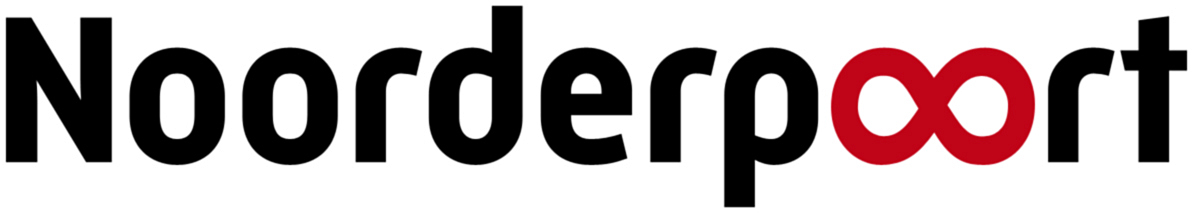 